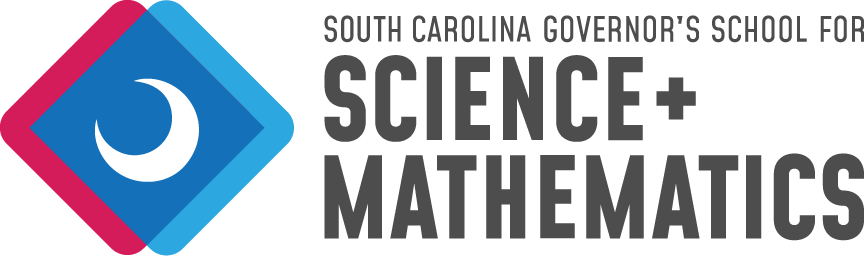 Board of Trustees MeetingLocation: GSSM Board RoomHartsville, SCThe public can attend via Livestream in GSSM gym.May 26, 2023|NoonConsent AgendaAcademic AffairsEnrollment ManagementIT/Marketing and CommunicationsOutreach ProgramStudent Development/Campus Life/Health Services/Music/Visual Arts/Wellness Counseling/Professional Growth 12:00 PMItem 1        Call to order and roll call 12:05 PMItem 2        Approval of the Board of Trustees meeting minutes from February 9, 2023.Action: 12:15 PMItem 3       President’s Report – Mr. Danny Dorsel 12:35 PMItem 4        Master Plan Final Review – Mr. Jon Shannon                    Action Item: Endorsement of the Master Plan Vision  12:55 PMItem 5        Finance, Facilities and Operations - Mr. Brock Heron                    Update on 2023-2024 Budget Request                    Review of 2024-2025 Preliminary Budget Request  1:10 PMItem 6        GSSM Foundation Report – Ms. Beth Dinndorf  1:20 PMItem 7        Faculty Senate & Office of College Counseling & Advising Updates –                    Dr. Lance Riddle and Ms. Michelle Harter   1:35 PM         Item 8        Student Update – Briggs Murray ‘23  1:45 PMItem 9        Break  1:55 PM       Item 10      Executive Sessions (Closed): To Discuss Legal Matters  2:15 PM  2:20 PM          Item 11      New BusinessItem 12      Approval of Consent AgendaAction:  2:25 PMItem 13      Standing Committee Reports  2:35 PM     Item 14      Reminder of Upcoming Board of Trustees Meeting - 2023Sept. 7-8             Joint Board Retreat & Board Mtg.    Thurs. & Fri.     TBD              HartsvilleNov. 16                Board of Trustees Meeting                Thurs.                Noon           HartsvilleFeb. 15                Board of Trustees Meeting                 Thurs.               Noon            HartsvilleMay 30                Board of Trustees Meeting                 Thurs.               Noon            HartsvilleMay 31                GSSM Graduation Program                 Fri.                    TBD               HartsvilleSept. 12-13         Joint Board Retreat & Board Mtg.      Thurs. & Fri.    TBD              TBDNov. 14                Board of Trustees Meeting                  Thurs.               Noon           Hartsville  2:45 PMItem 15        Adjournment